Form  N°1			                               BRITANNIA CUP 2020  INTERNATIONALInternational Synchronized Skating CompetitionNottingham, England, 11th  -13th January 2020PRELIMINARY ENTRY __PLEASE RETURN THIS  BY 1st November 2019Form  N°2                                                               BRITANNIA CUP 2020  INTERNATIONALInternational Synchronized Skating Competition Nottingham, England, 11th  -13th January 2020          OFFICIAL ENTRY 11th - 13th January 2020A separate entry form must be submitted for each team enteredDEADLINE 3rd December 2019 Please fill it in type or write in capital letters.CLOSING DATE FOR THIS EVENT IS 3RD DECEMBER 2019British Ice Skating reserves the right whether or not to accept late or incomplete entriesPAYMENT DETAILS  All Payments should be made by Direct Bank Transfer to the following account:  Clearly indicate Britannia Cup 2020 / name of Team / Country	Bank:	Bank of Scotland PLC, PO Box 1000, BX2 1LBAccount Name:	NISA	Sort Code:	Account Number:	00690501International Entries should additionally quote:BIC Code:	BOFSGBS1BBLIBAN No:	GB25 BOFS 1224 8100 6905 01BANK TRANSFER	Amount £______________    MADE ON (DATE) separate entry forms  required for each  but a payment summary  is available for those entering more than  .Form  N°3                                                                BRITANNIA CUP 2020  INTERNATIONALInternational Synchronized Skating Competition Nottingham, England, 11th  -13th January 2020 MEMBERSA separate entry form must be submitted for each team enteredDEADLINE 3RD DECEMBER 2019 Please fill it in type or write in capital letters.Please enter Synchronized team members in alphabetical order followed by alternates.  .  Please indicate team captain with an asterisk. *If you are submitting a handwritten form please write in capitals or very clearly – thank you. NAME_______________________ CATEGORY___________________________The undersigned ISU Member Association hereby certifies that the above mentioned Team is eligible in accordance with ISU Regulations.Form  N°4                                                                BRITANNIA CUP 2020  INTERNATIONALInternational Synchronized Skating Competition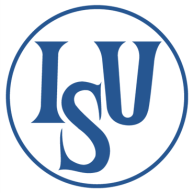 Nottingham, England, 11th  -13th January 2020JUDGES ENTRY DEADLINE 3RD DECEMBER 2019 Please fill it in type or write in capital letters.ISU MEMBER:  COUNTRY:NOMINATED JUDGE:Phone:  	Mob:e-mail	:  ARRIVAL Time and date of arrival 	Arrival by :   Air                        Train                        Bus                        Car 	Place of arrival:    	Airport:   	Flight number:Station: 	Train from:  	Bus Station:	Bus from:      	Other: 	Car from:  DEPARTURETime and date of departure: Departure by:   Air                        Train                        Bus                        Car 	Airport:   	Flight number:Station: 	Train from:  	Bus Station:	Bus from:      	Other: 	Car from:               PLEASE LET THE ORGANISING COMMITTEE  KNOW  IF YOU  TO TRAVEL TOGETHER WITH THE  Form N. 5                                   BRITANNIA CUP 2020  INTERNATIONALInternational Synchronized Skating Competition Nottingham, England, 11th  -13th January 2020MUSIC  PRESS INFORMATION	DEADLINE 3RD DECEMBER 2019 Please fill it in type or write in capital letters.ISU MEMBER:  	COUNTRY:: MANAGER:CATEGORY:	          SENIOR               JUNIOR             ADVANCED NOVICE       You must certify that your music has been fully cleared and authorised for public use and television in the UK as the competition will be streamed online. See the Official Announcement for more information about the music details you must provide below.All music must be on CD with the Team’s name, event and the length of the music (not the skating time) clearly indicated.  A spare copy should be readily available at rinkside.SHORT PROGRAM PROGRAMForm N. 5b                                   BRITANNIA CUP 2020  INTERNATIONALInternational Synchronized Skating Competition Nottingham, England, 11th  -13th January 2020TEAM INFORMATION:  RESULTSPlease Complete a 100 word Max Team Biography to include in the Official ProgrammeNOTE: A  PHOTOGRAPH IS REQUIRED FOR THE PROGRAMME  POSSIBLY THE PRESS.             PLEASE SEND IT TOGETHER WITH THE ENTRY  & SIGNED CONFIRMATION ON  FORM 9     The requested information may be used for press and media Form N. 6                                   BRITANNIA CUP 2020 INTERNATIONALInternational Synchronized Skating CompetitionNottingham, England, 11th  -13th January 2020PAYMENT SUMMARYDEADLINE 3RD DECEMBER 2019 Please fill it in type or write in capital letters. NAME:CATEGORY:COUNTRY:All Payments should be made by Direct Bank Transfer to the following account:  Clearly indicate Britannia Cup 2020 / name of Team / Country	Bank:	Bank of Scotland PLC, PO Box 1000, BX2 1LBAccount Name:	NISA	Sort Code:	Account Number:	00690501International Entries should additionally quote:BIC Code:	BOFSGBS1BBLIBAN No:	GB25 BOFS 1224 8100 6905 01Form N. 7                                                                BRITANNIA CUP 2020  INTERNATIONALInternational Synchronized Skating Competition Nottingham, England, 11th  -13th January 2020       MEDICAL NOTIFICATION             SKATER HEALTH This form is valid for this Competition onlyTHIS , COMPLETED IN  PARTS, MUST BE HANDED OVER AT THE TIME OF REGISTRATION AT THE REGISTRATION DESK.DEADLINE 3RD DECEMBER 2019 Please fill it in type or write in capital letters.To improve medical care of each skater at ISU Events, in case of emergency, the ISU Medical Advisors request that the skaters fill out this form prior to the Event or at Registration/Accreditation of each eventForm N. 8                                   BRITANNIA CUP 2020 INTERNATIONALInternational Synchronized Skating Competition Nottingham, England, 11th  -13th January 2020DECLARATION FOR COMPETITORS  OFFICIALS ENTERING EVENTSDEADLINE 3RD DECEMBER 2019 Please fill it in type or write in capital letters.hereby make the following declaration and confirm that it is applicable to all of the above-mentioned Competitor’s or Official’s activities, performances, services, rights and responsibilities in the above-mentioned ISU Event and in all other events and activities conducted under the auspices, sanction or jurisdiction of the ISU. Declarations of Competitors who have not reached the age of 18 (the age of majority in Swiss law which governs ISU matters) must be co-signed by at least one of the Competitor’s parents or the Competitor’s lawful guardian.I/we, the undersigned,I)	accept the ISU Constitution, which establishes an ISU Disciplinary Commission (Article 24) and recognizes the Court of Arbitration for Sport (), in Lausanne, Switzerland as the arbitration tribunal authorized to issue final and binding awards involving the ISU, its Members and all participants in ISU activities, excluding all recourse to ordinary courts (Articles 25 & 26); andII)	accept the inclusion of the ISU Event in the television and other media exhibition arrangements entered into by the ISU pursuant to ISU Rule 105, and that the Competitor’s performance(s) and all activity related to the ISU Event, may be filmed, televised, photographed, identified, and otherwise depicted, recorded and further exhibited and distributed worldwide under conditions and for the purposes now or hereafter authorized by the ISU in relation to promoting the Figure and Speed Skating sports; and)	confirm that the Competitor or Official entered is eligible to compete/officiate according to ISU Rule 102. (in the case of ineligible skaters entered in Open International Competitions to be crossed out and initialed by the ineligible skater); andIV)	certify and warrant that for Figure Skating ISU Events the music and choreography presented and used by the Competitor in ISU Events or International Competitions have been fully cleared and authorized for public use and television broadcast and re-broadcast throughout the world without further clearances or payments of any kind on the part of ISU, the Organizing Member, the Organizing Committee or the relevant television network or broadcaster being required; and declare that I/we understand and will comply with ISU General Regulations, Rule 102 paragraph 6.a) for Figure Skating and respectively Rule 102, paragraph 6.b) for Speed Skating regarding the display and non-display of trademarks during ISU Events, including, but not limited to, prize-giving ceremonies, and recognize that negative consequences as outlined in ISU Communication 1514 titled “Uniforms/Racing Suits/Clothing” (or any update of this Communication) will result from non-compliance with its requirements.	I am familiar with the ISU Anti-Doping Rules (ISU Communication 1447 & 1448 or any update of these Communications) and also with the List of Prohibited Substances and Methods and I declare that I will fully comply with such Rules. Form  N°9                                                   BRITANNIA CUP 2020 INTERNATIONALInternational Synchronized Skating CompetitionNottingham, England, 11th  -13th January 2020PHOTOGRAPHY and VIDEOINGCONSENT    Non-consent by synchro parents requires a separate sheet for a parent/guardian of each skater under 18”    Skater Name:……………………………………………Team…………………………………. Manager: I acknowledge the above consent and confirm that video/photography (other than for IJS) of the entire team may be permitted            Form  N°10                                                 BRITANNIA CUP 2020 INTERNATIONALInternational Synchronized Skating CompetitionNottingham, England, 11th  -13th January 2020            Form  N°11                                                 BRITANNIA CUP 2020 INTERNATIONALInternational Synchronized Skating CompetitionNottingham, England, 11th  -13th January 2020Meal Reservations  - A choice of meal, served buffet-style, 
Please indicate the final number of meals for your team in our restaurant at a price of 12 GBP per lunch and 15 GBP per dinner, per person by completing the table below. Lunch and dinner will consist of a hot and cold buffet with meat, vegetarian and vegan options. Meal coupons will be issued at accreditation to the Team Manager provided payment has been received by the OC.is available to pre-book and will be served at the Motorpoint Arena. Please complete the form below to pre-book meals.ISU MEMBER : ______________________________Country_______________________City:_____________________________________ISU MEMBER : ______________________________Country_______________________City:_____________________________________ISU MEMBER : ______________________________Country_______________________City:_____________________________________SENIORJUNIORJUNIORJUNIORNo. and name of Participating ISU Category Teams:   ADVANCED NOVICENo. and name of Participating ISU Category Teams:   ADVANCED NOVICENo. and name of Participating ISU Category Teams:   ADVANCED NOVICENo. and name of Participating ISU Category Teams:   No. and name of Participating ISU Category Teams:   Estimated number of people including Coaches, Manager and Staff (max 5 persons for each team):Estimated number of people including Coaches, Manager and Staff (max 5 persons for each team):For ISU Categories N° JUDGE/S:  Estimated date of arrival:  Estimated date of departure:Please indicate if you require Unofficial Practice Ice on Friday 10th January and how many blocks you would ideally like to book.The Unofficial Practice Ice is in 15 minute Blocks @ £50:00 per Block.I would like to reserve _______________ BlocksPractice ice may be available Wed/Thur 8th/ 9th Jan.  To book ice on these dates please apply to entries@iceskating.org.ukPlease email this form to entries@iceskating.org.uk or by mail to the Britannia Cup, British Ice Skating, English Institute of Sport, Coleridge Road, Sheffield, S9 5DAPlease indicate if you require Unofficial Practice Ice on Friday 10th January and how many blocks you would ideally like to book.The Unofficial Practice Ice is in 15 minute Blocks @ £50:00 per Block.I would like to reserve _______________ BlocksPractice ice may be available Wed/Thur 8th/ 9th Jan.  To book ice on these dates please apply to entries@iceskating.org.ukPlease email this form to entries@iceskating.org.uk or by mail to the Britannia Cup, British Ice Skating, English Institute of Sport, Coleridge Road, Sheffield, S9 5DAPlease indicate if you require Unofficial Practice Ice on Friday 10th January and how many blocks you would ideally like to book.The Unofficial Practice Ice is in 15 minute Blocks @ £50:00 per Block.I would like to reserve _______________ BlocksPractice ice may be available Wed/Thur 8th/ 9th Jan.  To book ice on these dates please apply to entries@iceskating.org.ukPlease email this form to entries@iceskating.org.uk or by mail to the Britannia Cup, British Ice Skating, English Institute of Sport, Coleridge Road, Sheffield, S9 5DAPlease tickSENIOR JUNIORADVANCED NOVICEISU MEMBER NAME:COUNTRY:NAME OF CLUB/RINK: MANAGER/OFFICIALNAME & ADDRESS + ZIP CODE ( POST CODE)__________________________________________________________________________________________________________________________________________________________________________EMAIL                                                                                         CONTACT NO: COACH:NAME (IN CAPITALS)  SIGNATUREName: (please indicate male skaters with M )    Date of Birth  D     M          Y    Date of Birth  D     M          Y    Date of Birth  D     M          YCitizenship1. 2. 3. 4. 5. 6. 7. 8. 9. 10. 11. 12. 13. 14. 15. 16. 17. 18. 19. 20. Place & date:Signature:Title:NAME & DATE:TITLE:SIGNATURE:SIGNATURE:Title of songComposerTime (min:sec)ISWC Number Creator ID reference number PPL (ISCR) Reference number 12345Title of songComposerTime (min:sec)ISWC Number Creator ID reference number PPL (ISCR) Reference number 12345National Championships20142015201620172018International Competitions20142015201620172018Place & date:Signature:Title:Please tickSENIOR JUNIOR ADVANCED NOVICEENTRY FEEENTRY FEEPricePriceSENIOR/JUNIOR  SENIOR/JUNIOR  £445.00£445.00ADVANCED NOVICE  ADVANCED NOVICE  £445.00£445.00EXTRA PRACTICE ICESubject to availability for Club International EntriesPricePriceNumber of Blocks to be reservedMotorpoint ArenaEach 15 MIN block£50.00£50.00…TOTAL AMOUNT ()TOTAL AMOUNT ()TOTAL AMOUNT ()TOTAL AMOUNT ()NAME & DATE:TITLE:SIGNATURE:NAME:PASSPORT NUMBER: (for those visiting from outside of the United Kingdom)ISU MEMBER:DISCIPLINE:SYNCHRONIZED SKATINGEMERGENCY CONTACT NAME  NUMBER:ALLERGIES:YES   /    NOIf yes, what type (food, medications (penicillin or others), pollen, dust etc):If yes, what type (food, medications (penicillin or others), pollen, dust etc):CURRENT MEDICAL CONDITIONS:CURRENT MEDICAL CONDITIONS:Please list the conditions and any medications required.Please list the conditions and any medications required.I /we, the undersigned (full name of  Competitor or Official) :born on (day, month, year) :Residing at (full address) :entered by (name of ISU Member federation and name and title of the authorized ISU  Member Representative such as President, General Secretary, Executive Director, CEO as per Rule 104/4) -Not applicable for ISU appointed Officials  :On the occasion of (name/date of the ISU Event)  :BRITANNIA CUP  2020/Competitor or Official:                                      Date:                       Signature:Competitor’s parent or lawful guardian  for          Competitors who have not reached the age of 18:Date:Signature:ISU Member Representative:(not applicable for ISU appointed Officials)Date:Signature:IMPORTANTBy entering the event, there is an acceptance that the child/participant may be photographed and/or videoed, and that images may be published by British Ice Skating, unless the non-consent form below states otherwise THIS FORM MUST BE SIGNED AND RETURNED WITH THE ENTRY FORMSThis event will be judged under the ISU International Judging System which necessarily involves video to allow for video replay at the event.  Skaters / parents / guardians may not opt out of this requirement as it is a condition of entry.Skaters, parents/guardians and Team Managers should be aware that Synchronized Skating is a  event and the non-consent (to photography) for any one skater means that the entire team may not be photographed or videoed.  In the event that the Team concerned achieves a podium place the skater concerned may choose not to join the team on the podium EVENT:    INTERNATIONAL BRITANNIA CUP 2020IncorporatingBRITISH SYNCHRONIZED SKATING CHAMPIONSHIPSI DO consent to the taking of photographs/video (other than for purpose of IJS) by the British Ice Skating Official Photographer/Videographer at the event named above Signed   (Parent/Guardian):……………………………………Date:………Signed (Team Manager):……………………………………Date:………Program Content (SYNCHRO) -  ELEMENTS IN ORDER OF SKATINGthis  must be returned NO LATER 3RD deCEMBER 2019 Please fill in the elements sheet below in the correct order.  PLEASE USE THE OFFICIAL ELEMENT CODES.  It is important that these forms are completed correctly for successful entry to this competition.Please fill in the elements sheet below in the correct order.  PLEASE USE THE OFFICIAL ELEMENT CODES.  It is important that these forms are completed correctly for successful entry to this competition.Please fill in the elements sheet below in the correct order.  PLEASE USE THE OFFICIAL ELEMENT CODES.  It is important that these forms are completed correctly for successful entry to this competition.Rink / Club:        Rink / Club:        Rink / Club:        Category:         Senior           Junior          Advanced Novice                            Category:         Senior           Junior          Advanced Novice                            Category:         Senior           Junior          Advanced Novice                            :	     :	     :	     Time*Elements SP (Junior & Senior Teams only)Time*Elements FS 11122324353647485951061161271371481581691791810191020Date, Signature Team Coach :DateLunch £8.00 PPDinner £15.00 PP11th January12th January13th JanuaryPlease select from one of the following optionsPlease select from one of the following optionsPlease select from one of the following options11th JanLunch - number of mealsDinner - number of mealsPrice per person/ per dayTotal 0£8.00 / £15.00£0.00Please select from one of the following optionsPlease select from one of the following optionsPlease select from one of the following options12th JanLunch - number of mealsDinner - number of mealsPrice per person / Per day Total 0£8.00/ £15.00£0.00Please select from one of the following optionsPlease select from one of the following optionsPlease select from one of the following options13th JanLunch - number of mealsDinner - number of mealsPrice per person / Per dayTotal 0£8.00 / £15.00£0.00